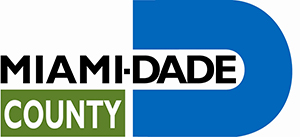 Position Title:  Veterinary TechnicianJob Opening Number: 64672Salary:    Min: $ 34,182.46 - Max: $ 55,637.40Advertisement Dates: 07/23/2021 thru 08/08/2021Minimum QualificationsCompletion of 60 semester credits to include 15 semester credits in Veterinary Medicine; or a high school diploma or GED and one year of relevant experience working with a Veterinarian in a small animal practice or animal shelter is required. Must receive Euthanasia Certificate provided by the Florida Animal Control Association within the probationary period. Must be able to work weekends, holidays, and rotating shifts.Recruitment NotesEmployees in this classification work under the supervision of a licensed veterinarian to provide general husbandry, medical treatments, anesthetic and nursing care to shelter animals. Duties include but are not limited to drawing blood; administering vaccinations and other medications; anesthetizing, prepping and monitoring animals before, during and after surgical procedures: cleaning and sterilizing surgical instruments, animal holding and work areas. Employees are responsible for maintaining accurate records in the shelter database including but not limited to movement of animals: all treatments; drugs; medications; microchip data; diagnostic testing to include submittals and result; bandage changes; behavioral observations; and vaccinations administered to the shelter.Apply online by August 08, 2021 at www.miamidade.gov/jobs, using Job Opening Number 64672.